	บันทึกข้อความ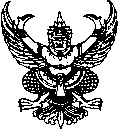 ส่วนราชการ   วิทยาลัยนวัตกรรมและการจัดการ มหาวิทยาลัยราชภัฏสงขลา โทร. ๑๐๗๙ที่   	วันที่         เรื่อง   ขอเสนอผลงานเพื่อขอกำหนดตำแหน่งทางวิชาการในตำแหน่ง ผศ. รศ. ศ.เรียน คณบดีวิทยาลัยนวัตกรรมและการจัดการสิ่งที่ส่งมาด้วย เอกสารประกอบการยื่นขอกำหนดตำแหน่งทางวิชาการเรื่องเดิม  ตามที่มหาวิทยาลัยราชภัฏสงขลาได้สนับสนุนให้บุคลากรสายวิชาการขอกำหนดตำแหน่งทางวิชาการ ระดับผู้ช่วยศาสตราจารย์ รองศาสตราจารย์ และศาสตราจารย์ นั้น   ข้อเท็จจริง ข้าพเจ้า………………………………………มีความประสงค์ขอเสนอเอกสารประกอบการยื่นขอกำหนดตำแหน่ง…………………….. รหัสสาขา…………………ชื่อสาขา…………………………..พร้อมกันนี้ได้แนบเอกสารและผลงานมาด้วยแล้ว ดังนี้๑. แบบคำขอรับการพิจารณากำหนดตำแหน่งทางวิชาการ  (ก.พ.อ.๐๓)      จำนวน ๑๓ ชุด (ถ้ามี)๒. เอกสารหลักฐานที่ใช้ในการประเมินผลการสอนแบบที่  ๑  ๒   รายวิชา……………………………………………………………………                     จำนวน ๑๓ ชุด (ถ้ามี)๓. ผลงานทางวิชาการประเภท งานวิจัยจำนวน ……………เรื่อง                  จำนวน ๑๓ ชุด (ถ้ามี)๓.๑ ………………………………………………………………………………………….....................................๓.๒ …………………………………………………………………………………………………............................๔. บันทึกข้อความเห็นชอบให้ใช้รายวิชาเพื่อประเมินการสอน       	    จำนวน ๑๓ ชุด (ถ้ามี)รายวิชาที่ขอรับประเมินการสอน ได้รับความเห็นชอบจากผู้ประสานงานรายวิชา  GE หรือ ประธานหลักสูตร ซึ่งเป็นผู้กำกับดูแลรายวิชาแล้วนั้น และผ่านคณะกรรมการกลั่นกรองและแก้ไขตามคำแนะนำเรียบร้อยแล้ว ข้าพเจ้าขอเสนอผู้ทรงคุณวุฒิเพื่อประเมินการสอน คือ..........................................................เชี่ยวชาญ……………………………....สังกัด………………………………..เป็นผู้พิจารณาเอกสารประกอบการสอน ข้อกฎหมาย ประกาศ ก.พ.อ. เรื่อง หลักเกณฑ์และวิธีการพิจารณาแต่งตั้งบุคคลให้ดำรงตำแหน่งผู้ช่วยศาสตราจารย์ รองศาสตราจารย์ และศาสตราจารย์ พ.ศ. …………………. และข้อบังคับมหาวิทยาลัย      ราชภัฏสงขลา ว่าด้วยหลักเกณฑ์และวิธีการพิจารณาแต่งตั้งบุคคลให้ดำรงตำแหน่งผู้ช่วยศาสตราจารย์ รองศาสตราจารย์ และศาสตราจารย์ พ.ศ. ๒๕๖๑ข้อพิจารณาและข้อเสนอแนะ๑. ขอส่งเอกสารประกอบการยื่นขอกำหนดตำแหน่งทางวิชาการ ผศ. รศ. ศ.๒. ขอเสนอผู้ทรงคุณวุฒิเพื่อประเมินการสอนตำแหน่ง ผศ. รศ. ศ.จึงเรียนมาเพื่อโปรดทราบ และพิจารณาดำเนินการต่อไป	  						 .........................................................		                                                              (อาจารย์ ดร....................)                                                                             อาจารย์/พนักงานมหาวิทยาลัย